Tainted LoveEd Cobb 1964 (as recorded by Soft Cell 1981)ororor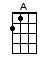 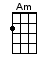 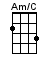 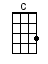 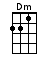 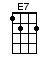 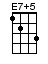 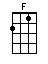 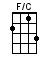 INTRO:  / 1 2 3 4 /[Am][C] / [F][E7] /[Am][C] / [F][E7] /Some-[Am]times [C] I [F] feel, I’ve [E7] got to [Am][C] Run a-[F]way, I’ve [E7] got to [Am][C] Get a-[F]way from the [E7] pain you[Am] Drive into the [F] heart of meThe [Am] love [C] we [F] share [E7] seems to[Am] Go [C] no-[F]where [E7] and I’ve[Am] Lost [C] my [F] light [E7] for I[Am] Toss and turn, I can’t [F] sleep at night[A] Once I ran to you (I [C] ran)Now I’ll [C] run from you[F] This tainted love you’ve givenI [Dm] give you all a boy could give you[Dm] Take my tears and that’s not nearly[Am] All [C] tainted [F] love (oh [E7] oh-oh-oh-[Am]oh)[C] Tainted [F] love [E7][Am] Now [C] I [F] know, I’ve [E7] got to [Am][C] Run a-[F]way, I’ve [E7] got to [Am][C] Get a-[F]way [E7] you don’t[Am] Really want any [F] more from meTo [Am] make [C] things [F] right you [E7] needSome-[Am]one to [C] hold you [F] tight [E7] and you[Am] Think love [C] is to [F] pray [E7] but I’m[Am] Sorry, I don’t [F] pray that way[A] Once I ran to you (I [C] ran)Now I’ll [C] run from you[F] This tainted love you’ve givenI [Dm] give you all a boy could give you[Dm] Take my tears and that’s not nearly[Am] All [C] tainted [F] love (oh [E7] oh-oh-oh-[Am]oh)[C] Tainted [F] love [E7]Don’t [Am] touch [C] me [F] please, I [E7] cannot[Am] Stand the [C] way you [F] tease [E7]I [Am] love you though you [C] hurt me [F] so [E7] now I’m[Am] Gonna pack my [F] things and go [Am][C] Tainted [F] love (oh [E7] oh-oh-oh-[Am]oh)[C] Tainted [F] love (oh [E7] oh-oh-oh[Am]oh)[C] Tainted [F] love (oh [E7] oh-oh-oh[Am]oh)[C] Tainted [F] love (oh [E7] oh-oh-oh[Am]oh)[C] Touch me baby [F] tainted [E7] love [Am][C] Touch me baby [F] tainted [E7] love [Am][C] Tainted [F] love (oh [E7] oh-oh-oh[Am]oh)[C] Tainted [F] love (oh [E7] oh-oh-oh[Am]oh)orororwww.bytownukulele.ca